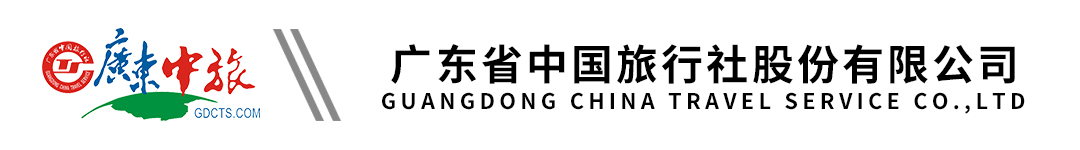 欢度国庆【歌诗达邮轮•赛琳娜号】深圳-香港-冲绳-宫古岛-香港-深圳 6天5晚行程单行程安排费用说明购物点其他说明产品编号YL17124744572f出发地深圳市目的地冲绳-宫古岛行程天数6去程交通汽车返程交通汽车参考航班无无无无无产品亮点邮轮介绍：邮轮介绍：邮轮介绍：邮轮介绍：邮轮介绍：天数行程详情用餐住宿D1深圳-香港启德码头-赛琳娜号         登船时间：待定     离港：16:00/17:00早餐：X     午餐：X     晚餐：邮轮上   邮轮上D2公海巡游早餐：邮轮上     午餐：邮轮上     晚餐：邮轮上   邮轮上D3冲绳(靠港时间：15:30  离港时间：22:30)早餐：邮轮上     午餐：邮轮上     晚餐：X   邮轮上D4宫古岛(靠港时间：10:30  离港时间：18:00)早餐：邮轮上     午餐：X     晚餐：邮轮上   邮轮上D5海上巡游早餐：邮轮上     午餐：邮轮上     晚餐：邮轮上   邮轮上D6香港启德码头-深圳(靠港时间：09：00)早餐：邮轮上     午餐：X     晚餐：X   无费用包含1、住宿：所选客舱住宿；	1、住宿：所选客舱住宿；	1、住宿：所选客舱住宿；	费用不包含1、交通：往返码头交通费用（自行前往的客人）；1、交通：往返码头交通费用（自行前往的客人）；1、交通：往返码头交通费用（自行前往的客人）；项目类型描述停留时间参考价格公海巡游预订须知1、报名时请提供准确的名字(汉字及拼音)、出生日期、性别信息及分房要求。这将影响到您的船票是否有效。 温馨提示上述各港口的停靠及出发时间均为参考时间，具体抵离时间不排除因天气、潮汐等原因导致的变化；根据国际惯例邮轮公司将以游客安全为第一，有权根据实际突发情况作出航线变更。退改规则1、因邮轮的特殊性，一经确认，不得取消及更改！如有取消将根据以下条款收取取消费用（如享受特殊促销优惠，一经确认不接受任何更改）；签证信息中国大陆护照乘坐此邮轮前往日本免签报名材料1、中国大陆公民需持有效期6个月以上的本人因私护照，并确保护照上有2页以上的空白签证页用于敲盖签证章)。 